Inspiring Talent Group Meeting NotesDate:			Tuesday 9th April 2019 Attendees:		Apologies: Maryanne Barclay – Forth View Primary, Michelle Fenwick – Developing the Young Workforce (ECC), Robin Westacott (Co-chair) – Heriot Watt UniversityAgenda:Welcome and introductions of new group membersNotes/Actions from previous minutes Age Scotland + Carer Scotland: introductory talk and discussionGroup membershipYear Ahead – Progression on Work PlanAOBDate of next meeting Actions:Meeting Minutes: NameOrganisationAilsa Sutherland (Co-chair)FWB Park BrownJoanne Davidson Edinburgh Chamber of CommerceFiona MacFarlaneMorham Solutions Prof. Joe Goldblatt Queen Margaret UniversityFiona Forest-AndersonEdinburgh Napier UniversityLucy EverettUniversity of Edinburgh Barry NicholAnderson StrathernAlan PatersonGeorge Watson’s CollegeStuart Cronin Edinburgh CollegeSharon WallacePhoenixAnna Lyle (minutes)Edinburgh Chamber of Commerce Rebecca NeishEdinburgh Chamber of CommerceWhatWhoWhenGroup will be back in touch with regards to the networking eventNetworking sub-group On goingMichelle Fenwick (MF) to follow up with Phil Ford to invite to speak at next meeting. MFFor June 11th Conference sub-group to look for speakersConference sub-groupOn going MF looking to invite Roberta Porter, current lead for DYW and Pathways at the City of Edinburgh Council, to join groupMFOn goingGroup to think of 4/5 questions to add to QES survey regarding skills and talent – amend and confirm at next meetingALLFor June 11th RW to circulate updated plan to group prior to the next meeting in JuneRWASAPLucy Everett (LE) to invite Alison Muckersie, University of Edinburgh, to speak to the group. LEOn goingItem 1Welcome Ailsa Sutherland (AS) opens up and chairs the meeting. Group introduce and welcome new member of the group, Stuart Cronin from Edinburgh College. Group then introduce themselves to Mike Douglas and Jonathan Park from Age Scotland, and Sue Mclintock from Carers Scotland. Item 2Notes from previous minutes Joe Goldblatt approves minutes of last meeting.Any actions arising will be covered later in the agenda.Item 3Age Scotland + Carer Scotland: introductory talk and discussion AS explains 2 sub-groups have been created for 2 Inspiring Talent events, looking for speakers for the events/ideas on what the focus of both events will be. Age Scotland Mike Douglas, Director of Social Enterprises and Jonathan Park, Business Development Manager, of Age Scotland present to the group.Age Scotland is a national charity for Scotland. They deliver a number of services including; specialist service groups, regional service officers, independent living teams, age inclusive workplaces and dementia advice. 4/5 programmes that wold be relevant to the Talent group and the 2 events are; Age awareness work plan – targeted at customer facing staff, managers, apprentices, intergenerational teams. Designed to change perspectives of staff. Early-stage dementia awareness – programme aimed towards HR teams.Career transitioning/preretirement workshops – closed + open full day workshops, 98% of attendees would recommend. Age inclusive matrix (not yet launched) – The matrix involves a HR specialist researching the older workers of a specific business. 15 areas to be wary of, Age Scotland go through all of these areas and pick 3-5 of the 15 that are of greatest impact. Matrix has been piloted with Sodexo, Newsprinters, Dover Fuels and TAQA – 4/4 would recommend. This work is funded.Group discuss having the 4 companies Age Scotland worked with on the ‘age inclusive matrix’ attend the networking event. Networking event could link age awareness and early-stage dementia awareness together.Roughly 30/40 people at the networking event – could divide into 2 groups and provide taster and networking sessions, then a Q&A.Sue Mclintock, Carers Scotland, mentions they have previously held similar events. Understands what attendees enjoy/dislike. Carers Scotland is Scottish Government funded. They aim to raise awareness of unpaid carers with employers and are connected with the aging population. Workforce has to encompass employees who are also carers, job applications must support carer staff. 150 employers ‘carer positive’ recognised, for example; Edinburgh Napier, Standard Life, Police Scotland, lots of NHS health boards.Need to keep the events interactive and relate to the employers. Chamber/Inspiring Talent group could continue to host events, bring SME’s together – could become a series? Group thank speakers for attending and will be back in touch with regards to the networking event.Item 4Group membershipJD engaged with ECC membership team to look for group members in the retail, hospitality, tourism and tech sectors. Membership team will continue to raise the Inspiring Talent group with new members in those sectors who may be interested in joining. Michelle Fenwick (MF) to follow up with Phil Ford to invite to speak at next meeting. Sub-groups discuss events, keep separate from main Inspiring Talent group meetings. Invite generic speakers to main group meetings, not specific to events.Conference sub-group to look for speakers.MF looking to invite Roberta Porter, current lead for DYW and Pathways at the City of Edinburgh Council, to join group. JD will include general note to ECC membership tagged onto the Quarterly Economic Survey. Last QES was around Brexit, any relevant feedback from the next survey JD will share with group. Group to think of 4/5 questions to add to QES survey regarding skills and talent – amend and confirm at next meeting. Group suggest creating a poll on the ECC website, JD to look into this. Item 5Year ahead – Progression on Work Plan Starting to make progress already. RW to circulate updated plan to group prior to the next meeting in June.Item 6AOBLucy Everett (LE) to invite Alison Muckersie, University of Edinburgh, to speak to the group. Finlay MacCorquodale officially stepping down from the group, Fiona Forrest-Anderson (FFA) joining the group in his place. FFA passes on his thanks to the group. AS also thanks Prof. Joe Goldblatt (JG) for his time as a member, and “legend”, of the Inspiring Talent group. JG confirms he will be attending both events in September and November, congratulates group on the progress made since it has started. Item 7Date of next meeting 11th June 2019, 4pm-5pm, Edinburgh Chamber of Commerce, 40 George Street, EH2 2LE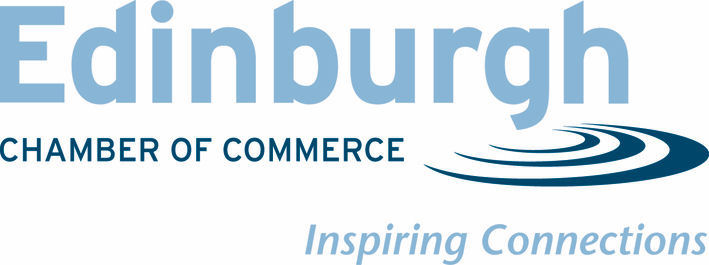 